
Saffron - Sheffield Women’s Counselling and Therapy Service
Client Registration Form
To join our waiting list you need to complete and return this registration form (we’ve provided a stamped addressed envelope). The deadline for returning your completed form is 30th June we will not process forms received after this date; you will need to wait until we open the waiting list again. Complete as much of the form as you can. If you have problems we can help you to fully complete the form at your first appointment.
Your contact details: complete all the boxes - tick, circle or delete, as appropriate for how we contact you - and remember to let us know if you change any of your contact detailsI am generally available to attend regular weekly appointments on (indicate all that apply):
Appointments are generally between 9am and 5pm with the last appointment at around 4.00pm although we do have some evening appointments.

    How old are you? ………………… What is your date of birth? …………….……….........................

Have you used our service before?   NO     YES if ‘yes’ when? …………………………
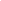 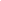 GP (Doctor) - the name of your surgery or medical centre - and the name of your GP if you see a specific doctor:

……………………………………………………………………………………………………………….
Phone number ……………………………………………………………………………………………..


Your living situation
Do you have caring responsibilities?
What is your employment status? indicate whichever best describes your main occupation
Benefits: please note, below, if you are in receipt of any work-related benefits e.g. income support, incapacity benefit or statutory sick payWhy you want our service: we are a specialist service for women in Sheffield who have experienced/are experiencing complex trauma and/or abuse. Please indicate, below, the issues you have/are experiencing indicate as many as apply to youHave you seen a counsellor / therapist previously - if so, where? indicate as many as apply Are you currently being prescribed medication for emotional or psychological problems?  The following questions help us to make sure that we provide the best service for all our clients and that we don’t discriminate against any section of our community
GenderSexual orientationHow would you describe your race/ethnicity?How would you describe your religion/beliefs?Do you consider that you are affected by any of the following? indicate as many as applyWhat is your first / main language?17. How did you hear about our service?..................................................................................
Thanks for completing this form; please return it to Saffron Sheffield, 44 Daniel Hill, Sheffield S6 3JF in the stamped, addressed envelope provided. When we receive this form you will be added to our waiting list. We will contact you as soon as an appointment becomes available. If you have any queries you can call us on 0114 275 2157; call/text us on 07742 533 603; or email us at office@saffronsheffield.org.ukSaffron reference:
Letter (we need your full address even if you prefer that we don’t write to you)Are you happy for us to write to you? Y / NMobile phone:Would you prefer us to call or text you? Is it ok to leave a message if we call you?  Y / NEmail:Are you happy for us to contact you by email? Y / NHome phone:Is it ok to contact you on your home phone?  Y / N  Is it ok to leave a message?  Y / NAMMonTuesWedsThursFriPMMonTuesWedsThursFriI live aloneI live with other relatives/friendsI live with a partnerI live in temporary accommodationI live with my parents or a guardianI live in a hospital or care settingI care for a child/children under 5I care for a child/children over 5I care for another adultOther (please specify)Other (please specify)Employed full-time (30+hrs)Employed part-timeUnemployedStudentCarerVolunteerRetiredOther (please specify)Other (please specify)Other (please specify)Other (please specify)Sexual abuse, exploitation or rape as a child or young adult
Domestic abuse
Domestic abuseSexual abuse, exploitation or rape as an adultphysicalDepression, anxiety, stress or other mental ill healthmental/emotionalSubstance misusefinancialAlcohol misusecontrolling (coercive) behaviourSelf harmSuicidal thoughtsSuicide attemptYour GPYour workplaceCollege/UniversityIn a voluntary organisationHave you had care/support for emotional / psychological difficulties from any of the following? indicate as many as applyHave you had care/support for emotional / psychological difficulties from any of the following? indicate as many as applyHave you had care/support for emotional / psychological difficulties from any of the following? indicate as many as applyHave you had care/support for emotional / psychological difficulties from any of the following? indicate as many as applyCommunity Mental Health TeamPsychiatric careSpecialist psychological therapy/treatmentHospital day careHospital admissionOther (please specify)Other (please specify)Anti-depressantsAnxiolytics (for anxiety)Anti-psychoticsOther (please specify)Other (please specify)Other (please specify)Other (please specify)Other (please specify)Other (please specify)Female or I live and work permanently in a gender other than assigned at birthHeterosexualLesbianBisexualPrefer not to sayWHITEBritishIrishEuropeanGypsy/Traveller/
RomaGypsy/Traveller/
RomaBLACKBritishAfricanCaribbeanOther (please specify)
Other (please specify)
Other (please specify)
ASIANBritishIndianPakistaniBangladeshiBangladeshiASIANChineseOther (please specify)Other (please specify)Other (please specify)Other (please specify)Other (please specify)Other (please specify)Other (please specify)MIXEDWhite and Black CaribbeanWhite and Black AfricanWhite and AsianOther (please specify)Other (please specify)Other (please specify)Other (please specify)ChristianIslamJudaismNoneOther (please specify)BuddhismHinduismSikhismPrefer not to sayOther (please specify)ImpairedImpairedImpairedImpairedOtherOtherOtherOtherMobilityVisionLearning difficultiesMental ill healthHearingSpeechA long term illness or condition A long term illness or condition A long term illness or condition Do you need a ground floor room?Do you need a ground floor room?Do you need a ground floor room?Do you need a ground floor room?Do you need a ground floor room?Do you need a ground floor room?Do you need a ground floor room?Do you need a ground floor room?I do NOT have a disabilityI do NOT have a disabilityI do NOT have a disabilityI prefer not to sayEnglishOther (please specify)Other (please specify)Other (please specify)Other (please specify)How well can you speak English?How well can you speak English?How well can you speak English?How well can you speak English?How well can you speak English?How well can you speak English?How well can you speak English?How well can you speak English?Very wellWellNot wellNot at allData Protection Act 1998: the personal data collected on this form will be kept secure and confidential within SWCTS. Your personal data will only be used for the purpose of client support and monitoring within SWCTS. This information will never be disclosed to any external sources without your express consent. SWCTS does share anonymised and unidentifiable information with funders in support of our work. To comply with the Data Protection Act it is essential that you give your consent by signing below.I give my permission for Sheffield Women’s Counselling and Therapy Service to hold the information given on this form about myself.Name (print) ………………………………………………. Signature ………………………………………….Date …………………………………………………………